전문연구요원 채용 공고㈜케이스마텍에서는 보안 SW 공학에 대한 열정, 구성원들에 대한신뢰와 배려를 바탕으로 회사와 함께 성장하고 싶은 H/W 및 S/W 보안, 보안 인증 및 통신기술,디지털키 관리 기술, Cloud 보안 기술 분야에 역량 있는 병역특례 전문연구요원을 모집합니다.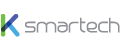 회사 소개 ㈜케이스마텍은 2000년에 창업하여 2013년부터 모바일 보안 관련 선행연구개발을 진행하였고, 여러 차례 수행한 정부지원 과제 결과물과 금융권에서의 보안 인증 서비스 경험을 보유하고 있습니다. 2016년에는 스마트폰을 이용한 차량용 디지털 키 기술 선행 연구개발을 착수하여, 2019년 3월 현대 쏘나타(DN8) 차량을 시작으로 현대기아자동차그룹(현대, 기아 및 제네시스) 디지털키서비스를 성공적으로 상용화하였습니다. (국내외 34개 차종, 79만대 이상 출시, 현대기아자동차그룹 내 디지털 키1.0 서비스 독점 제공 중). 이후 디지털 키 양산 개발 단독 수행사로 선정되어, 2017년 12월 현대자동차 남양연구소와 ‘현대 디지털 키 양산 개발’ 프로젝트 계약을 맺고 디지털 키 서비스를 위한 APP과 관리 서버(DKC: 디지털 키 Center)를 독점 개발하였습니다. 또한 전체 서비스 보안 체계 설계 및 APP 보안 기술개발을 담당하며, 이를 위한 별도 TAM 서버를 Cloud 형태로 제공하고 있습니다.디지털 키에 적용된 모바일 보안 기술 Knowhow를 바탕으로, Cloud 기반의 보안서비스로 확장하기 위한 연구 개발을 진행 중에 있습니다. 이를 통해 양 종단 간 강력한 보안 저장소 기반의 여러 서비스 확대가 가능하며, 본 서비스 또한 과학기술정보통신부(이하 과기정통부)에서 진행하는‘공공부문 이용 SaaS개발 검증’정부지원 사업에 선정되었습니다. 2023년 상반기 내 개발 완료 및 사업화 진행을 목표로 하고 있습니다.이 외 당사는 App, 스마트워치 등 IoT 분야에 대한 보안 관련 솔루션도 함께 연구하고 있습니다. 이처럼 다양한 보안 분야의 연구개발을 통한 빠른 상용화 및 안정적인 매출을 기반으로 안정적인 연구개발을 수행하고 있습니다.~2022년까지의 회사의 기술력 및 비전 상세에 대해서는 함께 첨부드린 “케이스마텍_회사소개서”를 참고 부탁드립니다.모집 요강직무분야 : 보안 알고리즘 이해를 바탕으로 S/W 개발 및 적용역량 : 보안 알고리즘 개발 및 적용을 위한 코딩 능력      보안 트렌드 및 최신 기술 파악을 위한 논문 조사 및 작성 능력전문연구요원 자격 요건 : 병역미필자 (석사/박사 학위 소지자 또는 2023년 봄학기 졸업예정자)우대 사항보안 관련 개발 수행 경력자 우대암호 알고리즘, 보안 프로토콜에 대한 이해도가 높거나 개발 경험자 / 관련 전공자보안취약점에 대한 이해도가 높거나 관련 경험자AI기반 분석 유경험자근무 조건고용형태 : 정규직근무처 : 본사 기업부설연구소 (연구원)※ 서울특별시 금천구 가산동 가산디지털1로 168 (우림라이온스 밸리) A동 1209호급여 조건 : 연봉 회사 내규 (협의 가능)복리 후생4대 보험, 주5일 근무 및 연차복지포인트 지원 (연 120만원, 상반기/하반기 분할지급)통신비 지원 (월 3만원)각종 경조금 지원 (결혼 / 부모회갑 / 출산 등)연 수익 비례 인센티브 지금 (만 1년이상 근무자, 연 1회)지원 방법   경영 지원팀에 이력서 및 자기소개서 제출 (e-mail :hjh@ksmartech.com) 추가 문의처 : 대표번호 070-7510-1000심사 절차  1차 서류 심사  2차 실무진 면접  3차 경영진 면접